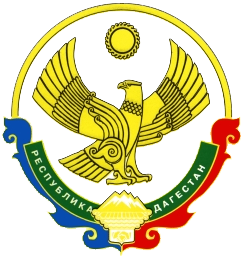                                                  АДМИНИСТРАЦИЯМУНИЦИПАЛЬНОГО РАЙОНА «ЦУНТИНСКИЙ РАЙОН»РЕСПУБЛИКИ ДАГЕСТАН_______________________________________________________________РАСПОРЯЖЕНИЕ                                 04.03.2021г.                                                                                      №40                                                                                с. Кидеро     О создании Межведомственной рабочей группы по организации работы для обеспечения бесплатным горячим питанием обучающихся     1-4 классов      В целях межведомственного взаимодействия по организации работы, направленной на обеспечение 100 процентов охвата, обучающихся 1 - 4-х классов бесплатным одноразовым горячим питанием с 1 сентября 2020 года,     1.Сформировать Межведомственную рабочую группу по осуществлению контроля по организации бесплатного горячего питания обучающихся 1-4 классов общеобразовательных организаций МР «Цунтинский  район» Республики Дагестан (далее – Рабочая группа).   - Магомедов О.Р.- заместитель главы МР «Цунтинский район»;   - Магомедова Б.Б.- главный специалист МКУ «УОМПС и Т»:   - Магомедов М.Б.- руководитель МКУ «УСЖКХ»;   - Ведущие специалисты МКУ «ЦБ» по территориально;   - Заведующие ФАПами по территориально.      2.Руководителю МКУ «СМИ и ИТО» (Алиев А. А.)  разместить настоящее распоряжение на официальном сайте МР «Цунтинский район».    3.Контроль за исполнением настоящего распоряжения возложить на заместителя главы Магомедова О.Р.И.о. главы                                                                    М.А. Магомедов